Проектная декларация
Общество с ограниченной ответственностью «Миргород»по строительству  многоквартирного жилого дома с нежилыми помещениями и подземным паркингомИнформация о застройщике
Информация о проекте строительства
24 сентября 2014 года.1. Фирменное наименование
МестонахождениеРежим работыОбщество с ограниченной ответственностью «Миргород»Адрес местонахождения: 390512, Рязанская область, Рязанский район, с. АлександровоАдрес ЗАО «Группа компаний «ЕДИНСТВО»:  390013, Рязанская область, г. Рязань, Вокзальная улица, дом 41, пом Н5.Пн-Пт – с 9.00 до 19.00, Сб – с 09.00 до 14.00, Вс – выходной.Тел.: (4912) 900-7002. Государственная регистрацияОбщество с ограниченной ответственностью  «Миргород»зарегистрировано 19 сентября 2013 года МРИФНС России №6  по Рязанской областиОГРН 1136215001328, ИНН 6215027229, КПП 6215010013. УчредителиФизическое лицо:
Сорокин Андрей Владимирович – 100 % голосов.4. Участие в проектах строительства за 3 предшествующих года)Нет5. Лицензируемая деятельностьЗастройщиком с Обществом с ограниченной ответственностью «СтройАльянс», имеющим Свидетельство о допуске к  определенному виду или видам работам, которые оказывают влияние на безопасность объектов капитального строительства № 0022.07-2014-6229034025-С-135, выданного СРО НП «Объединение Рязанских строителей» 27.02.2014 г. на основании Решения Правления СРО НП «Объединение Рязанских строителей», протокол №139 от 27.02.2014 года на неограниченный срок, заключен Договор на выполнение строительного контроляот 08.09.2014 г.Застройщиком с Обществом с ограниченной ответственностью «СтройАльянс», имеющим Свидетельство о допуске к  определенному виду или видам работам, которые оказывают влияние на безопасность объектов капитального строительства № 0022.07-2014-6229034025-С-135, выданного СРО НП «Объединение Рязанских строителей» 27.02.2014 г. на основании Решения Правления СРО НП «Объединение Рязанских строителей», протокол №139 от 27.02.2014 года на неограниченный срок, заключен Договор подряда от 08.09.2014 г.                                   6. Финансовый результат текущего года, размер кредиторской  и дебиторской задолженности на день опубликования проектной декларацииФинансовый результат - 0 рублей;Размер кредиторской задолженности – 0 рублей (отсутствует);Размер дебиторской задолженности – 0 рублей (отсутствует).1. Цель проекта строительства, этапы, сроки его реализацииСтроительство многоквартирного жилого дома с нежилыми помещениями  и подземным паркингом.Строительный адрес:Рязанская область,город  Рязань, улица Гоголя, дом 37.Срок окончания проекта (передачи) – до 30 июня 2017 г.2. Результат государственной экспертизы проектной документацииПоложительное заключение негосударственной экспертизы № 77-1-4-0103-14  от 01 сентября 2014  г., выданное Обществом с ограниченной ответственностью «Межрегиональный институт экспертизы» (г. Москва) (Свидетельство об аккредитации на право проведения негосударственной экспертизы проектной документации и (или) негосударственной экспертизы результатов инженерных изысканий №РОСС RU. 0001.610160 от 30.08.2013 г., №РОСС  RU. 0001.610206 от 04.12.2013г.)3. Разрешение на строительствоРазрешение на строительство №RU62326000-127/2014/РС от 24 сентября 2014 г. выдано Администрацией г. Рязани.4. Права на земельный участок, реквизиты правоустанавливающих документов, собственник земельного участка, кадастровый номер, площадь земельного участка, предоставленного для  строительстваЗастройщик на праве аренды владеет: 
- Земельным участком с кадастровым № 62:29:0090002:21, общей площадью – 4 604,1 кв.м., расположенным по адресу: Рязанская область, г. Рязань, ул. Гоголя, 37, стр.1, (Железнодорожный район) на основании Договора аренды земельного участка от 10.02.2014 г., зарегистрированного Управлением Росреестра  по Рязанской области 24.02.2014 года.Собственники земельного участка:- гражданин РФ Сорокин А.В.;- гражданин РФ Агарзаев М.А.;- гражданин РФ Пургин М.Р.5. Элементы благоустройстваПроектом предусматривается благоустраиваемая эксплуатируемая кровля, на которой находятся площадки для игр детей, отдыха взрослого населения и для различных хозяйственных целей. Ко всем предусмотренным на земельном участке зданиям и сооружениям устраиваются проезды с твердым капитальным покрытием. Вдоль тротуаров предусмотрена посадка кустарниковых насаждений. Также предусмотрено устройство газонов и цветников. Тротуары вблизи основного здания оборудованы садовыми скамьями и урнами.Проектные решения обеспечивают возможность беспрепятственного доступа маломобильных групп населения в здание дома. Предполагается устройство пандусов со стороны главного входа  в нежилое помещение первого блока здания дома. Для подъема на первый этаж и спуск в подвальный этаж предусматривается устройство подъемников. Лестницы по пути движения от входов в подъезд  и в встроено-пристроенное нежилое помещение оборудованы пандусами.6. Местоположение многоквартирного дома, его описание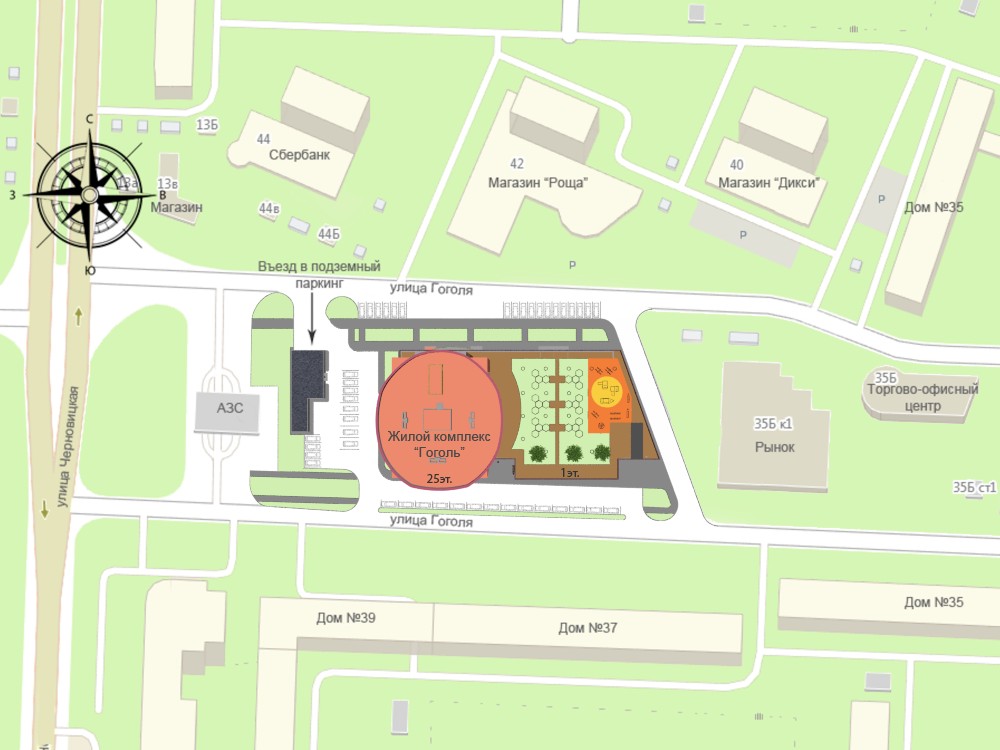 Участок строительства многоквартирного жилого дома с нежилыми помещениями и подземным паркингом (далее – «Здание дома») расположен в Железнодорожном округе г. Рязани.        В связи с наличием разновысотных секций здание дома разбито на три отдельных блока.Первый блок представляет собой сложное сооружение с двухуровневым подвальным этажом и 25-ю надземными этажами. Этажи со 2-го по 25- жилые. Второй блок представляет собой сложное сооружение  с одним подземным и одним надземным этажом.Третий блок представляет сложное сооружение с одним подземным этажом.В первом блоке здания  на первом этаже запроектированы встроенные нежилые помещения.Во втором блоке здания дома запроектированы встроено-пристроенные нежилые помещения.На все этажи жилой секции предусмотрен подъем при помощи трех лифтов (2 лифта грузоподъемностью 1000 кг и 1 лифт грузоподъемностью 600 кг). Данные лифты опускаются в паркинг и служат для связи паркинга и жилой части здания, а также для перевозки маломобильных групп населения. Конструктивная схема многоэтажной части здания представляет собой  монолитную рамно-связевую каркасную систему с диафрагмами жесткости на комбинированном монолитном свайно-плитном фундаменте. Сваи приняты забивными.Конструктивная схема паркинга представляет собой жесткую замкнутую пространственную конструкцию, состоящую из монолитных наружных стен, монолитных поперечных и продольных стен и колонн, связанных с монолитной плитой покрытия и монолитной фундаментной плитой.      Наружные стены – из поризованного керамического камня с утеплением негорючими минераловатными плитами с последующим оштукатуриванием и окраской.      Перекрытия – безбалочные, монолитные железобетонные плиты, кирпичные.      Кровля здания дома – плоская, не эксплуатируемая.      Оконные проемы и лоджии (балконов) остекляются ПВХ-профилем.      Все квартиры имеют необходимый набор жилых и вспомогательных помещений.В Здании  дома запроектирована система хозяйственно-питьевого-противопожарного водопровода от существующей водопроводной сети города. Точка врезки предусмотрена в кольцевой водопровод, проходящий по ул. Гоголя. Водоснабжение нежилых помещений предусмотрено самостоятельной системой от ввода водопровода. Для учета расхода воды на нужды здания дома предусматривается комбинированный счетчик холодной воды с импульсным выходом. Для учета расхода воды на нужды нежилых помещений предусматривается счетчик холодной воды с импульсным выходом. На ответвлениях в каждую квартиру и нежилые помещения монтируются счетчики холодной воды.Канализация осуществляется в существующую городскую сеть.Отопление и горячее водоснабжение квартир осуществляется от индивидуальных газовых котлов, установленных на кухнях. В каждой квартире предусматривается установка электромагнитного клапана, отключающего устройства, фильтра, счетчика газа и газовой плиты.  Система отопления квартир принята лучевая от распределительных гребенок. Отопление и горячее водоснабжение нежилых помещений – от индивидуальных газовых котлов, установленных в теплогенераторных.Проектом предусмотрена приточно-вытяжная вентиляция с естественным притоком воздуха и механической вытяжкой. Приток осуществляется через регулируемые клапаны инфильтрации воздуха, которые устанавливаются в наружных стенах жилых помещений в зоне действия отопительного прибора.Проектом предусматривается прокладка волоконно-оптического кабеля от оптической муфты по кабельной канализации до первого этажа здания дома.Проектом предусмотрено строительство встроено-пристроенной подземного одноуровневого паркинга, предназначенного для хранения 88 автомобилей особо малого, малого и среднего класса. Автостоянка неотапливаемая. Въезд-выезд в паркинг предусмотрен  по двухпутной рампе. Уклон рампы не более 18%.  Крыша автостоянки с эксплуатируемой кровлей на которой предусмотрено устройство комплексного благоустройства дворовой территории. Из паркинга предусмотрено 4 выхода на лестничные клетки, ведущих непосредственно наружу и в лифтовой холл, соединяющий жилые и нежилые помещенияКонструктивная схема пристроенной части подземной автостоянки – каркас с монолитными железобетонными колоннами, несущими ограждающими стенами и перекрытиями.7. Количество в составе многоквартирного дома самостоятельных частейМногоквартирный жилой дом с нежилыми помещениями и подземным паркингом  включает в себя:Квартир: - 192, общей проектной площадью – 12698,02 кв.м., из них:однокомнатных – 72 квартиры,двухкомнатных – 48 квартир,трехкомнатных – 72 квартир.Нежилые помещения - 8.Подземный паркинг, общее  количество машиномест – 88.8. Функциональное назначение нежилых помещений в строящемся многоквартирном доме, не входящих в состав общего имуществаНежилые помещения на первом этаже – без конкретной технологии (назначения) с возможностью размещения коммерческих и офисных помещений.
Нежилые помещения в подвальном этаже – без конкретной технологии (назначения) с возможностью размещения коммерческих и офисных помещений.Нежилые помещения в паркинге – без конкретной технологии (назначения), также проектом предусмотрено размещение машиномест для временного хранения автомобилей и нежилых помещений технического назначения.Нежилые помещения на этажных площадках  – внеквартирные хозяйственные кладовые.9. Состав общего имущества в многоквартирном доме, которое будет находиться в общей долевой собственности участниковВ состав общего имущества многоквартирного дома входят: инженерные коммуникации, помещения общего пользования, в том числе - лестницы, межквартирные лестничные площадки, лифты, лифтовые и иные шахты, коридоры, крыша и ограждающие несущие и ненесущие конструкции, земельный участок.10. Предполагаемый срок получения разрешения на ввод в эксплуатацию строящегося домаIV квартал 2016 г.11. Орган, уполномоченный в соответствии с законодательством о градостроительной деятельности на выдачу разрешения на ввод в эксплуатацию Администрация г. Рязани.12. Возможные финансовые и прочие риски при осуществлении проекта строительства и меры по добровольному страхованию Застройщиком таких рисковЗастройщик относит к рискам следующие обстоятельства:издание нормативно-правового акта, а также действие либо бездействие государственных или местных органов власти, влияющие на ход строительства Дома;мятеж, бунт, беспорядки, военные действия и иные общественные события;пожары, наводнения, другие стихийные и природные бедствия, погодные условия, препятствующие ведению строительных работ и непосредственно влияющие на ход строительства;
любые аналогичные события и обстоятельства, выходящие за рамки контроля Застройщика.Добровольное страхование на момент опубликования проектной декларации не осуществляется.13. Планируемая стоимость строительства620 980 000  рублей14. Перечень организаций, осуществляющих строительно-монтажные и другие работыООО «СтройАльянс»;ООО «Миргород»;
ООО «Рязаньлифт»;ЗАО «Группа компаний «ЕДИНСТВО»;ИП Евтюхин А.Н.;МБУ «Дирекция благоустройства города»;МУП «Рязанские городские распределительные электрические сети»;ОАО «РязаньГоргаз»;МП «Водоканал города Рязани»;ПМЦ «Гриф».15. Способ обеспечений исполнений обязательств Застройщика по договорамВ соответствии с  Федеральным законом от 30.12.2004 г. №214-ФЗ «Об участии в долевом строительстве многоквартирных домов и иных объектов недвижимости и о внесении изменений в некоторые законодательные акты РФ» (далее – «Закон»)  обеспечение обязательств по договорам  участия в долевом строительстве осуществляется:- залог – в порядке, установленном статьями 13-15 Закона;- страхование гражданской ответственности Застройщика за неисполнение или ненадлежащее исполнение обязательств по передаче жилого помещения участнику долевого строительства по каждому договору в порядке, установленном статьей 15.2 Закона.16. Иные договоры и сделки на основании которых привлекаются денежные средства для строительстванет